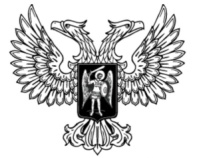 ДонецкАЯ НароднАЯ РеспубликАЗАКОНО ВНЕСЕНИИ ИЗМЕНЕНИЯ В СТАТЬЮ 21 ЗАКОНА
ДОНЕЦКОЙ НАРОДНОЙ РЕСПУБЛИКИ «КОНСУЛЬСКИЙ УСТАВ ДОНЕЦКОЙ НАРОДНОЙ РЕСПУБЛИКИ»Принят Постановлением Народного Совета 7 декабря 2018 годаСтатья 1Внести в статью 21 Закона Донецкой Народной Республики от 27 мая 2016 года № 134-IHC «Консульский устав Донецкой Народной Республики» (опубликован на официальном сайте Народного Совета Донецкой Народной Республики 24июня 2016 года) изменение, заменив слова «республиканский орган исполнительной власти, реализующий государственную политику в сфере образования и науки» словами «республиканский орган исполнительной власти, реализующий государственную политику в сфере трудовых отношений и социальной защиты населения».ГлаваДонецкой Народной Республики					Д.В. Пушилинг. Донецк7 декабря2018 года№ 05-IIНС			